Наличие общежития, количество жилых помещений в общежитии, формирование платы за проживание в общежитииВ ГПОУ «СЛТ» имеется общежитие для проживания иногородних студентов, которое расположено по адресу: - РК, г. Сыктывкар, пр. Бумажников 10Количество жилых помещений в общежитии - 72 жилых помещения: 1 этаж – 7 жилых помещений2 этаж –16 жилых помещения3 этаж- 13 жилых помещения 4этаж- 12  жилых помещения 5этаж- 24 жилых помещения В общежитиях созданы все необходимые условия для проживания, самостоятельных занятий и отдыха студентов, а также для проведения культурно - воспитательной работы.На первом этаже общежития расположены необходимые хозяйственно- бытовые помещения (сушилка, постирочная, душевые, бельевая комната). Кухни для самостоятельного приготовления пищи имеются на каждом этаже  так же как и комнаты для самостоятельной подготовки к занятиям, комната отдыха (телевизионные комнаты). На первом этаже общежития расположен изолятор. Формирование платы за проживание в общежитии:Жилые помещения в общежитии предоставляются обучающимся в порядке, установленном локальными нормативными актами ГПОУ «СЛТ»Обучающимся, указанным в части 5 статьи 36 Федерального закона № 273-ФЗ «Об образовании в РФ», в том числе отнесенных к малоимущим, жилые помещения в общежитии предоставляются в первоочередном порядке.С каждым обучающимся, проживающим в жилом помещении в общежитии, заключается договор найма жилого помещения в общежитии в порядке, установленном жилищным законодательством. Договор найма заключается на весь период обучения, форма договора размещена на официальном сайте техникума.Наниматели жилых помещений в общежитии по договору найма жилого помещения вносят плату за пользование жилым помещением (плату за наем) и плату за коммунальные услуги.Размер платы за пользование жилым помещением (платы за наем) в общежитии для обучающихся определяется локальным нормативным актом ГПОУ «». Размер платы за пользование жилым помещением (платы за наем) в общежитии для обучающихся не может превышать максимальный размер такой платы, установленный приказом Министерства образования Республики Коми от 12 сентября 2014 г. №316Порядок определения размера платы за коммунальные услуги, вносимой нанимателями жилых помещений в общежитии, входящих в жилищный фонд техникума устанавливается Правительством Российской Федерации.От оплаты за проживание в общежитии, в соответствии с Федеральным законом № 273 от 29.12.2012 г. «Об образовании в Российской Федерации», на основании подтверждающих статус документов, освобождаются следующие категории обучающихся:Дети-сироты и дети, оставшимся без попечения родителей;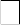 Лица из числа детей-сирот и детей, оставшихся без попечения родителей;Дети-инвалиды, инвалиды I и II групп, инвалиды с детства;Студены, подвергшиеся воздействию радиации вследствие катастрофы на Чернобыльской АЭС и иных радиационных катастроф, вследствие ядерных испытаний на Семипалатинском полигоне;Студенты, являющиеся инвалидами вследствие военной травмы или заболевания, полученных в период прохождения военной службы, и ветеранами боевых действий;Студенты из числа граждан, проходившие в течение не менее трех лет военную службу по контракту в Вооруженных Силах Российской Федерации, во внутренних войсках Министерства внутренних дел Российской Федерации, в инженерно-технических, дорожно-строительных воинских формированиях при федеральных органах исполнительной   власти и в спасательных воинских формированиях федерального органа исполнительной власти, уполномоченного на решение задач в области гражданской обороны, Службе внешней разведки Российской Федерации, органах федеральной службы безопасности, органах государственной охраны и федеральном органе обеспечения мобилизационной подготовки органовгосударственной власти Российской Федерации на воинских должностях, подлежащих замещению солдатами, матросами, сержантами, старшинами, и уволенных с военной службы по основаниям, предусмотренным подпунктами "б" - "г" пункта 1, подпунктом "а" пункта 2 и подпунктами "а" - "в" пункта 3 статьи 51 Федерального закона от 28 марта 1998 года № 53-ФЗ "О воинской обязанности и военной службе".